Easy Terrestrial Orchids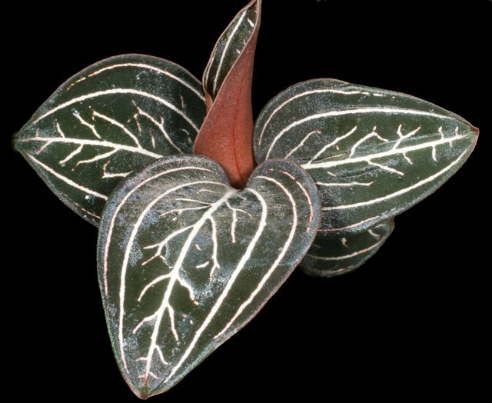 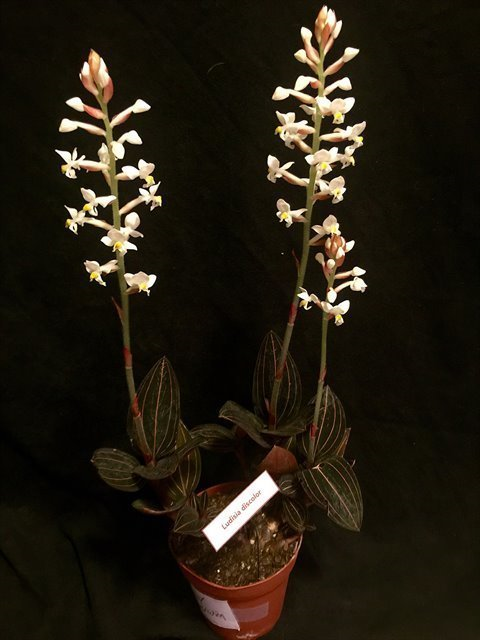 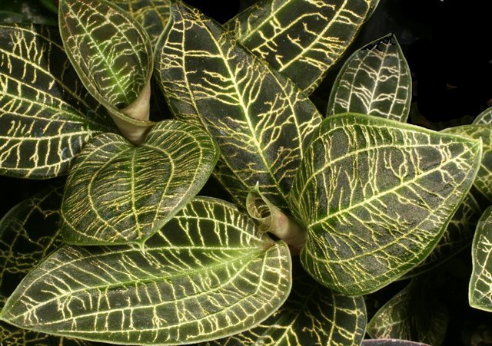 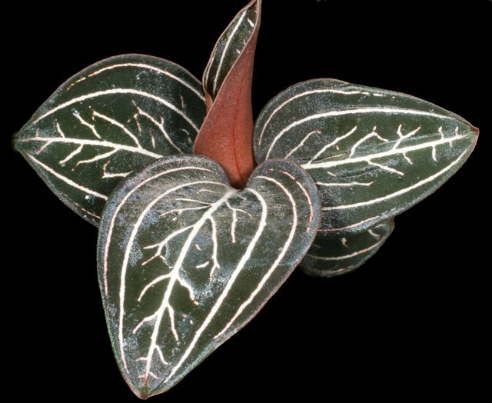 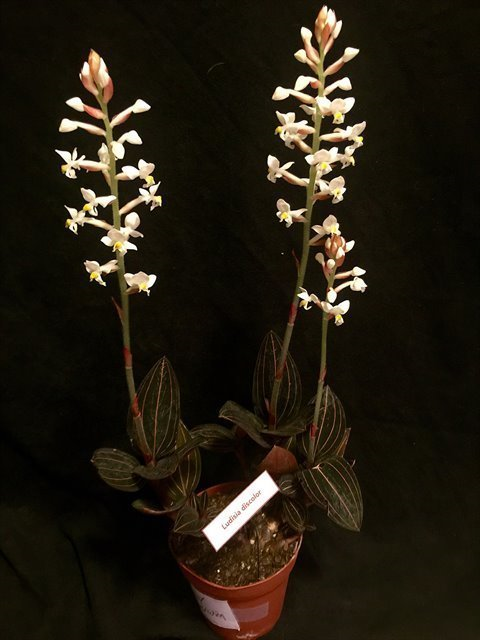 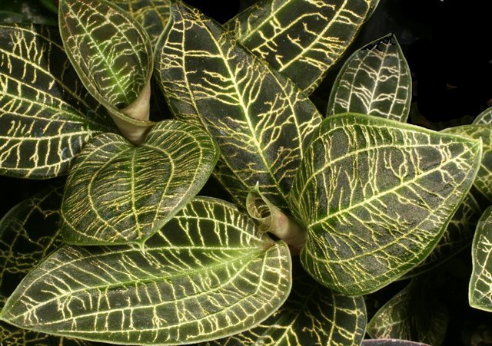 Jewel orchidsStunning leaf patterns/veinings/texturesCare for it just like an African violetLight: 1-2 hours of filtered/morning sun or any bright unobstructed window is fineTemperature: average household tempPotting: wide and shallow bulb panMedium: 50% regular potting mix and 50% perliteWatering: let dry slightly in between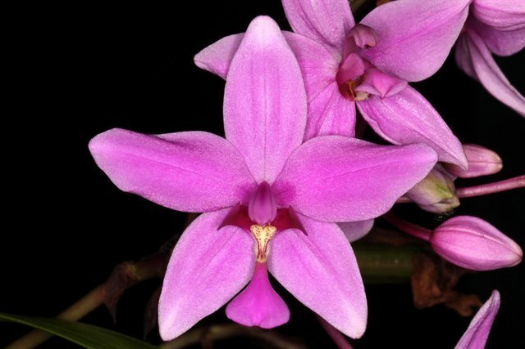 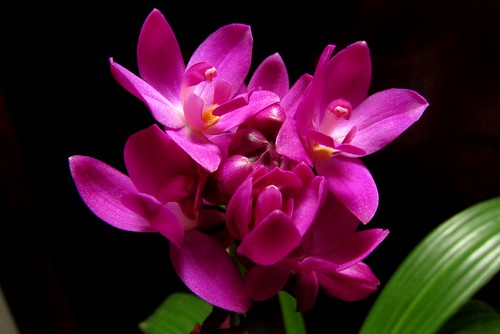 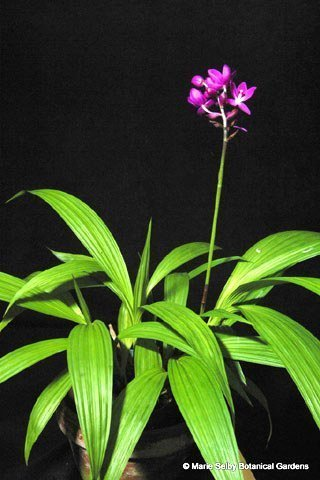 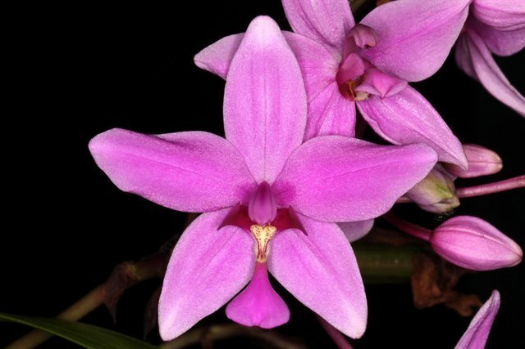 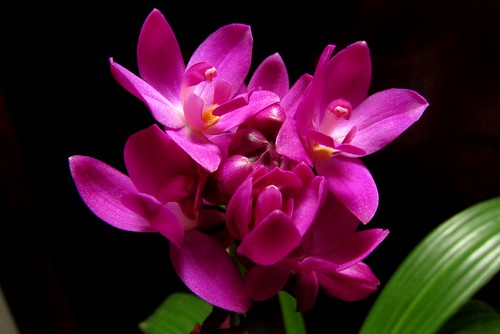 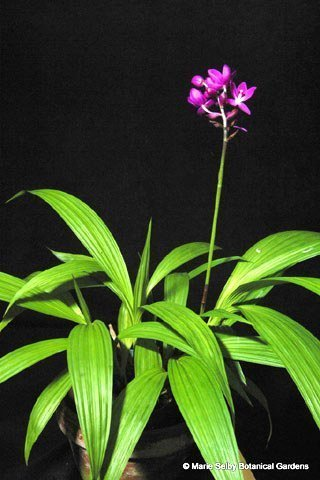 SpathoglottisPleated/palm-like leaves, purple flowersCare for it just like a palmLight: as much direct indoor sun as possible. South windows preferred.Temperature: warmer is better (75-80F)Medium: 75% regular potting mix and 25% perlite. Humidity: above 50%, more is betterWatering: keep evenly moist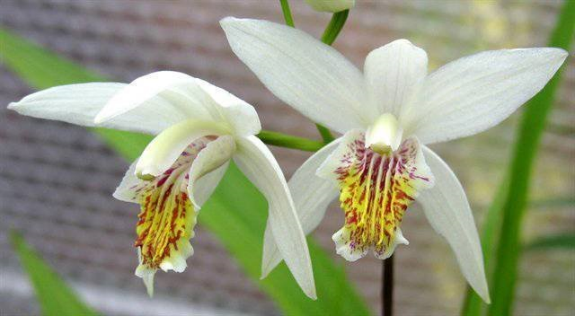 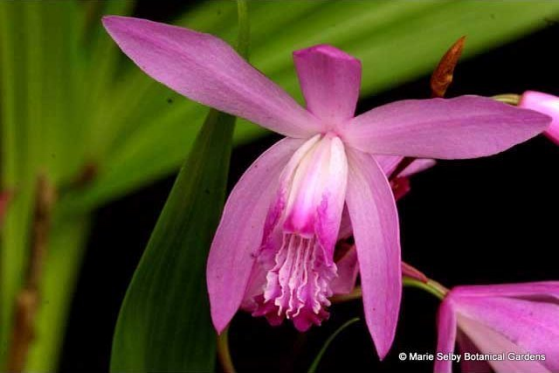 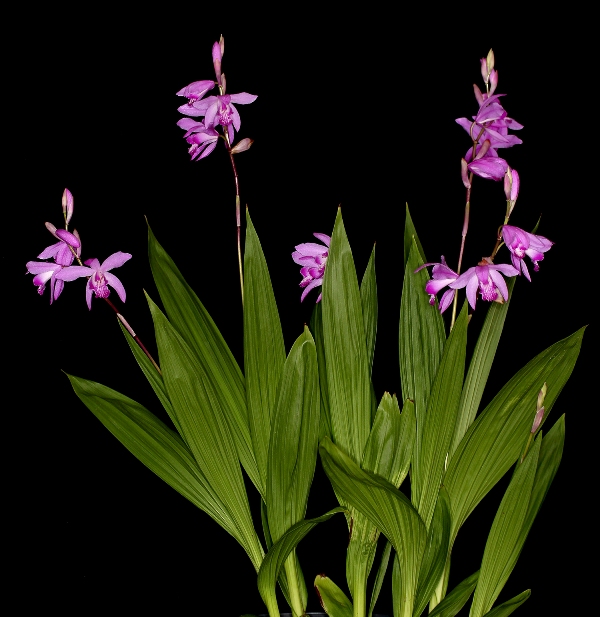 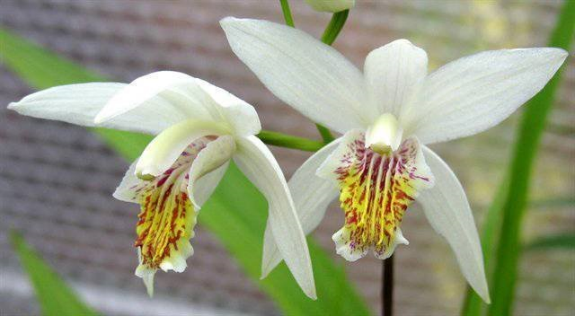 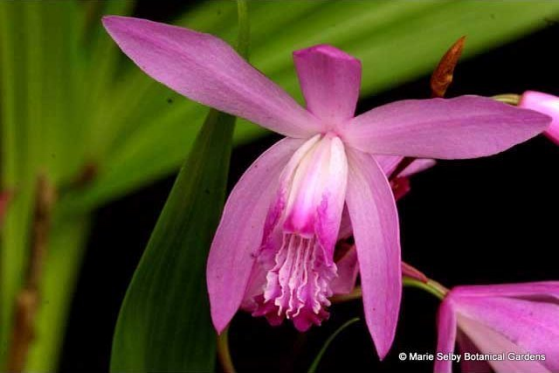 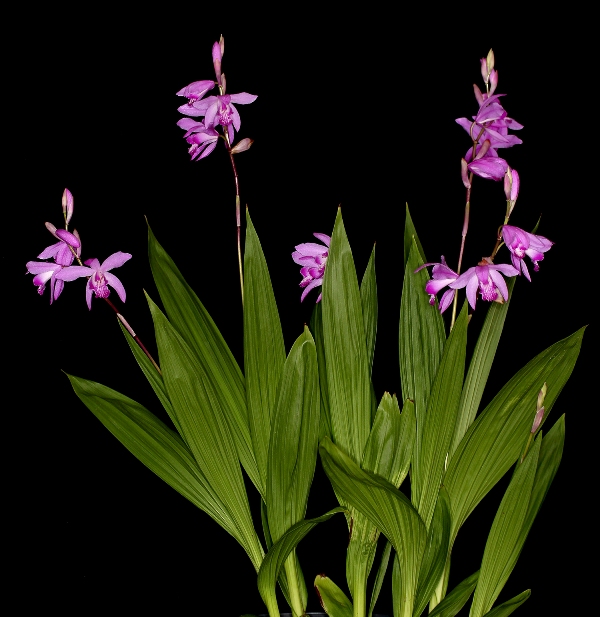 BletillaOften called Chinese Ground OrchidSold at big box stores late winter/early spring as bulb packages. Can be grown outdoor in part sun areaLight: morning sun/dappled shadeSoil: garden loam, well drained, rich in organic matters, keep evenly moistWill go dormant in winter, bloom in spring with new growth. 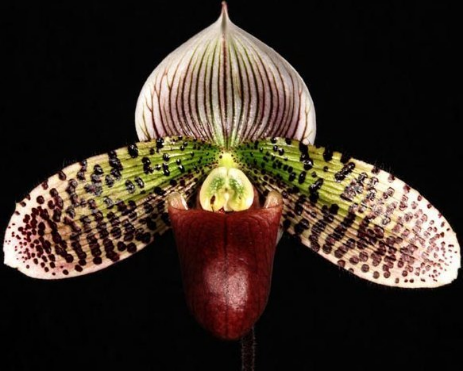 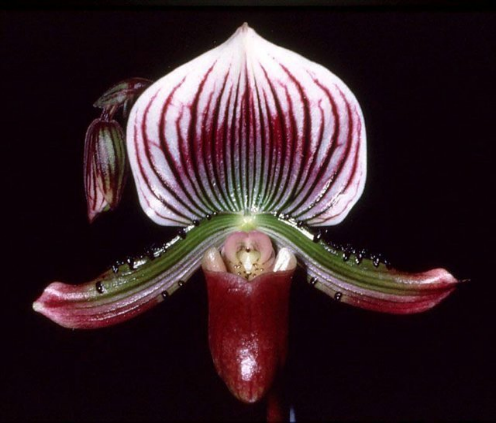 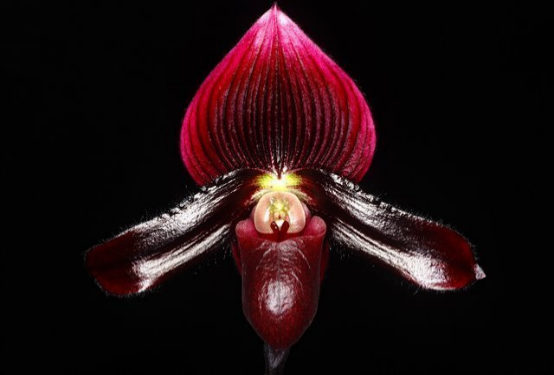 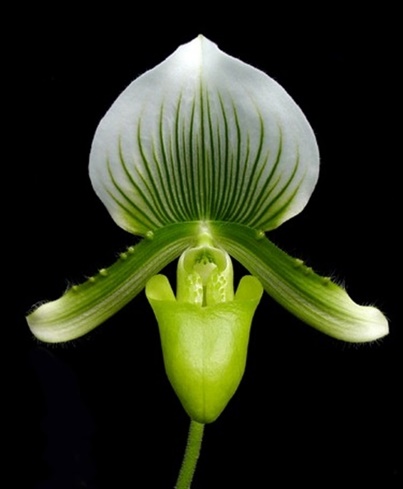 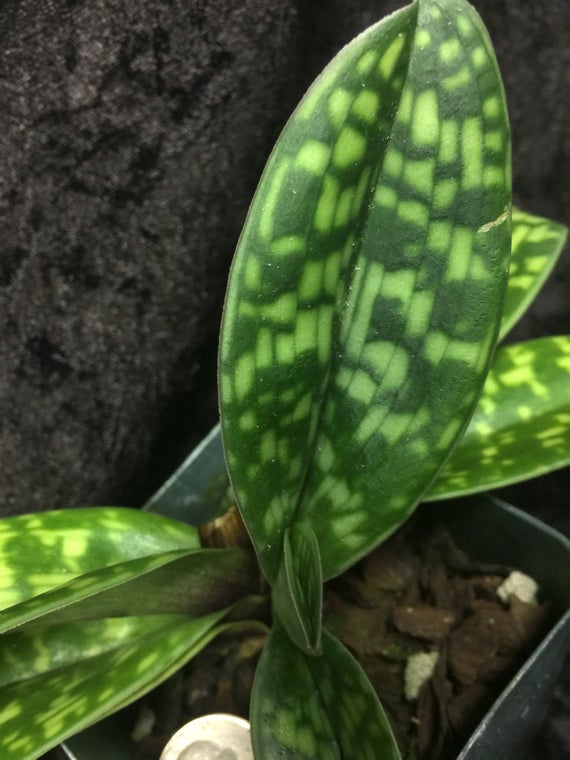 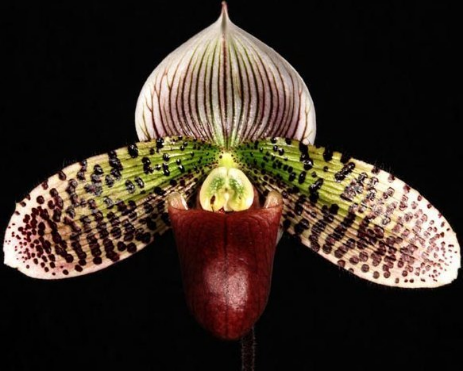 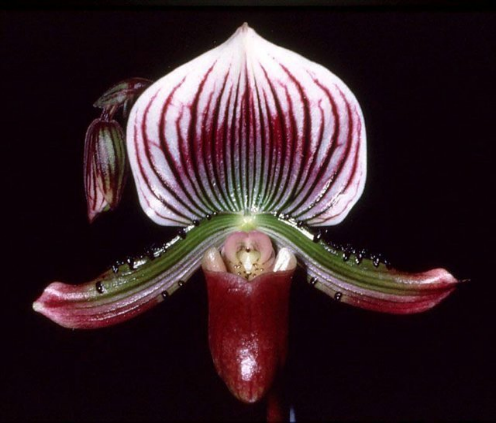 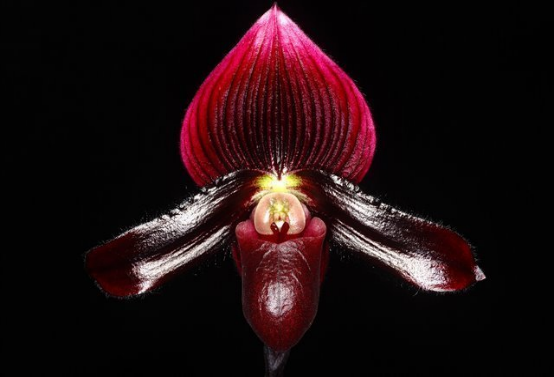 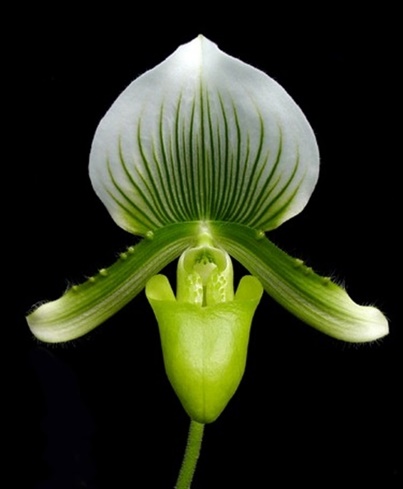 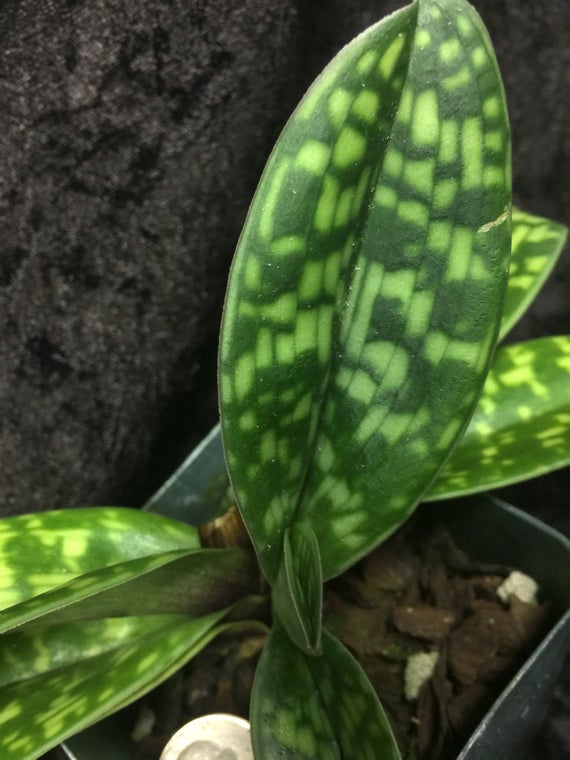 Maudiae type PaphiopedilumSemi-terrestrials with spectacularly patterned foliage and intriguing flowers with pouchesLight: dappled sunlight preferably from an East window; more shade needed in the West and South window; North window OK only when very bright Temperature: average household temperatureMedium: 50% sphagnum moss and 50% coarse perlite; alternatively, fine fir bark OKPotting: repot every 1-2 years, prefer smaller pot that only slightly larger than the root mass; also slightly cover the base with potting mediumWatering: moist but dry slightly between watering